Сумська міська радаVIII СКЛИКАННЯ XXIX СЕСІЯРІШЕННЯЗ метою приведення у відповідність до вимог чинного законодавства  України, ураховуючи норми Закону України «Про регулювання містобудівної діяльності», керуючись статтею 25 Закону України «Про місцеве самоврядування в Україні», Сумська міська радаВИРІШИЛА:1. Внести зміни до рішення Сумської міської ради від 28 вересня 
2016 року № 1129-МР «Про Положення про управління державного архітектурно – будівельного контролю Сумської міської ради» (зі змінами), виклавши в новій редакції додаток до рішення  (додається).2. Рішення Сумської міської ради  від 25 січня 2017 року № 1673-МР «Про внесення змін до рішення Сумської міської ради від 28 вересня 2016 року № 1129-МР «Про Положення про управління державного архітектурно –будівельного контролю Сумської міської ради» вважати таким, що втратило чинність.3. Це рішення набирає чинності з моменту оприлюднення на сайті Сумської міської ради.Сумський міський голова                                                   Олександр ЛИСЕНКОВиконавець: Валерій СКОРОМНИЙ__________________Рішення доопрацьовано і вичитано, текст відповідає оригіналу прийнятого рішення та вимогам статей 6 – 9 Закону України «Про доступ до публічної інформації» та Закону України «Про захист персональних даних».	Проект рішення Сумської міської ради «Про внесення змін до рішення Сумської міської ради від 28 вересня 2016 року № 1129-МР «Про Положення про управління державного архітектурно – будівельного контролю Сумської міської ради» був завізований:   Начальник   управління    державного архітектурно   - будівельного  контролю  Сумської міської ради                                                            М.О. Зігуненко                                                ЛИСТ РОЗСИЛКИ                                         рішення Сумської міської ради   «Про внесення змін до рішення Сумської міської ради від 28 вересня 
2016 року № 1129 – МР «Про Положення про управління державного архітектурно-будівельного контролю Сумської міської ради»                                    23 листопада 2022 року № 3210-МР   Начальник   управління    державного архітектурно  - будівельного  контролю                                                              Сумської міської ради                                                                        М.О. Зігуненко                                      ДодатокПОЛОЖЕННЯпро Управління державного архітектурно – будівельного контролю Сумської міської ради(нова редакція)Розділ Ι. ЗАГАЛЬНІ ПОЛОЖЕННЯ1.1. Управління державного архітектурно-будівельного контролю Сумської міської ради (далі по тексту – управління) утворюється Сумською міською радою та є її виконавчим органом, підзвітне та підконтрольне Сумській міській раді, підпорядковане Виконавчому комітету Сумської міської ради та Сумському міському голові, оперативно підпорядковане заступнику міського голови відповідно до розподілу обов’язків, а з питань здійснення повноважень, передбачених Законом України «Про регулювання містобудівної діяльності»  підконтрольне Державній інспекції архітектури та містобудування України.1.2. Управління є самостійною юридичною особою, має власну печатку із зображенням малого Державного Герба України із надписом свого найменування та штампи із надписом свого найменування, реєстраційні рахунки в органах Державної казначейської служби України.Повне найменування управління українською мовою – управління  державного архітектурно-будівельного контролю Сумської міської ради.Скорочене найменування управління українською мовою – управління ДАБК СМР.1.3. Структура управління затверджується Сумською міською радою, а штати та штатний розпис – Сумським міським головою.Під час визначення чисельності працівників управління враховується обсяг заходів державного архітектурно-будівельного контролю, дозвільних та реєстраційних функцій у сфері містобудівної діяльності, які будуть здійснюватися управлінням.1.4. У своїй діяльності управління керується Конституцією України, законами України «Про місцеве самоврядування в Україні», «Про службу в органах місцевого самоврядування», «Про регулювання містобудівної діяльності», іншими законами України, указами і розпорядженнями Президента України, актами Кабінету Міністрів України, наказами Мінрегіону та Державної  інспекції архітектури та  містобудування України, іншими нормативними актами, рішеннями Сумської міської ради та її виконавчого комітету, розпорядженнями міського голови,  вимогам міжнародного та національного стандартів ISO серії 9001 та цим Положенням.1.5. В управлінні працюють посадові особи органів місцевого самоврядування, які мають відповідні повноваження щодо здійснення організаційно-розпорядчих та консультативно-дорадчих функцій, технічні працівники та обслуговуючий персонал. На посадових осіб управління поширюється дія Закону України «Про службу в органах місцевого самоврядування». Працівники управління утримуються за рахунок коштів міського бюджету.1.6. Управління забезпечує організацію здійснення делегованих повноважень органів виконавчої влади, визначених підпунктом 1 пункту «б» частини першої статті 27, підпунктами 1, 3, 6 пункту «б» частини першої статті 31, підпунктом 1 пункту «б» частини першої статті 38 Закону України «Про місцеве самоврядування в Україні».1.7. Управління є неприбутковою організацією та утримується за рахунок коштів міського бюджету. Бюджет управління використовується виключно для фінансування видатків на утримання управління, здійснення відповідно до законодавства заходів державного архітектурно-будівельного контролю, оплати праці працівників управління. Використання коштів, не пов’язане з реалізацією основних завдань та функцій управління, визначених законодавством та цим Положенням – забороняється.1.8. Управління видає акти у передбаченій законом формі, організовує та контролює їх виконання.1.9. Місцезнаходження управління: 40000, Сумська область, місто  Суми, вулиця Воскресенська, будинок 8А. Розділ II. СТРУКТУРА ТА ОРГАНІЗАЦІЯ РОБОТИ УПРАВЛІННЯ2.1. Управління очолює начальник. Начальник управління та його заступник (заступники) призначаються на посаду розпорядженням міського голови, за рекомендацією конкурсної комісії Сумської міської ради, чи за іншою процедурою передбаченою законодавством України,  та звільняються з посади розпорядженням міського голови відповідно до чинного законодавства України. Про призначення начальника відділ організаційно - кадрової роботи Сумської міської ради повідомляє Державну інспекцію архітектури та містобудування  України протягом 3 днів.2.2. На посаду начальника управління призначається особа, яка має вищу освіту за освітньо-кваліфікаційним рівень магістра, спеціаліста за відповідним напрямом професійного спрямування (будівництво та архітектура або право), стажем роботи за фахом на службі в органах місцевого самоврядування та/або державній службі на керівних посадах не менш як три роки або на керівних посадах в іншій сфері не менш як п’ять років.2.3. Посадова інструкція начальника управління погоджується заступником міського голови відповідно до розподілу обов’язків та затверджується Сумським міським головою.2.4. Начальник здійснює керівництво діяльністю управління, забезпечує виконання покладених завдань та функцій щодо здійснення державного архітектурно-будівельного контролю на території Сумської міської територіальної громади.  2.5. Начальник представляє управління у відносинах з державними органами, органами місцевого самоврядування, підприємствами, установами, організаціями усіх форм власності в межах повноважень управління.2.6. Начальник організовує та контролює виконання в управлінні Конституції та законів України, актів Президента України та Кабінету Міністрів України, наказів Міністерства регіонального розвитку, будівництва та житлово-комунального господарства України, Державної інспекції  архітектури та містобудування України, рішень органів та посадових осіб місцевого самоврядування. 2.7. Начальник  організовує кадрову роботу в частині укомплектування управління фахівцями необхідної кваліфікації, затверджує посадові інструкції, призначає працівників управління за рекомендацією конкурсної комісії Сумської міської ради чи за іншою процедурою, передбаченою законодавством України, та звільняє з посади наказом відповідно до чинного законодавства України.2.8. Призначення особи на посаду в управлінні, яка передбачає роботу з реєстром будівельної діяльності, що дає право на виконання підготовчих та будівельних робіт і засвідчує прийняття в експлуатацію закінчених будівництвом об’єктів, відомостей про повернення на доопрацювання, відмову у видачі, скасування та анулювання зазначених документів, здійснюється за умови проходження кандидатом на таку посаду відповідної підготовки у Державній інспекції архітектури та містобудування України з перевіркою рівня його кваліфікації та знань шляхом проведення заліку.2.9. Положення про управління затверджується Сумською міською радою, положення про відділ (сектор) управління – начальником.2.10. На період відсутності начальника управління його обов’язки виконує заступник начальника управління, а у разі відсутності останнього інша особа, визначена розпорядженням міського голови.2.11. В окремих випадках, у разі службової необхідності, за дорученням начальника управління працівники управління виконують повноваження не передбачені посадовими інструкціями, але в межах повноважень управління.Розділ ΙΙI. ЗАВДАННЯ І ФУНКЦІЇ УПРАВЛІННЯ	3.1. Основними завданнями управління є:3.1.1. Здійснення відповідно до законодавства України державного архітектурно-будівельного контролю;3.1.2. Виконання дозвільних та реєстраційних  функцій у сфері містобудівної діяльності.3.2. Управління відповідно до покладених на нього завдань здійснює наступні функції:3.2.1. Розробляє проєкти рішень Сумської міської ради, її виконавчого комітету, розпоряджень Сумського міського голови, інших нормативно-правових актів з питань віднесених до компетенції Управління;3.2.2. Розглядає звернення громадян, підприємств, установ, організацій, у тому числі об’єднань громадян, фізичних осіб-підприємців, депутатські звернення та запити у порядку, передбаченому чинним законодавством України, забезпечує виконання вимог законодавства України про доступ до публічної інформації;3.2.3. За дорученням керівництва та самостійно аналізує матеріали, які надходять від правоохоронних, судових органів та органів прокуратури, інших державних органів та установ, сприяє своєчасному вжиттю заходів за результатами їх розгляду;3.2.4. За дорученням Сумського міського голови представляє інтереси  Сумської міської ради, Виконавчого комітету Сумської міської ради, Сумського міського голови, управління в місцевих, апеляційних, вищих спеціалізованих судах та у Верховному Суді України, з усіма правами, наданими законом позивачу, відповідачу, третій особі, у тому числі з правом повної або часткової відмови від позовних вимог, визнання позову, зміни предмету позову, оскарження рішень, постанов, ухвал судів, укладання мирової угоди, передачі та надання повноважень іншій особі, подання виконавчого листа до стягнення, одержання присудженого майна та грошей, передачі справи в третейський суд, а також представляти інтереси управління, Сумської міської ради, Виконавчого комітету Сумської міської ради та Сумського міського голови з усіх питань у взаємовідносинах з державними органами, органами місцевого самоврядування, підприємствами, установами та організаціями усіх форм власності з питань, які належать до повноважень Управління;3.2.5. У передбачених законодавством випадках, з метою реалізації повноважень у сфері державного архітектурно-будівельного контролю, виступає позивачем та відповідачем у суді;3.2.6. Здійснює, в межах повноважень, договірну роботу щодо договорів, угод, контрактів, стосовно яких виступає Сумська міська рада або її виконавчий комітет;           3.2.7. Розробляє пропозиції щодо вдосконалення законодавчих актів Президента України, Кабінету Міністрів України, нормативно-правових актів міністерств та в установленому порядку подає їх до Державної інспекції архітектури та містобудування України;3.2.8. Надає, отримує, реєструє, повертає документи, які дають право на виконання підготовчих та будівельних робіт, відмовляє у видачі таких документів, анулює їх, скасовує їх реєстрацію;3.2.9 Приймає в експлуатацію закінчені будівництвом об’єкти (видає сертифікати, реєструє декларації про готовність об’єкта до експлуатації та повертає такі декларації на доопрацювання для усунення виявлених недоліків);3.2.10. Подає Державній інспекції архітектури та містобудування України інформацію необхідну для внесення даних до реєстру будівельної діяльності, що дають право на виконання підготовчих та будівельних робіт і засвідчує прийняття в експлуатацію закінчених будівництвом об’єктів, відомостей про повернення на доопрацювання, відмову у видачі, скасування та анулювання  документів дозвільного характеру;3.2.11. Здійснює державний архітектурно-будівельний контроль за дотриманням вимог законодавства у сфері містобудівної діяльності, будівельних норм, державних стандартів і правил, положень містобудівної документації всіх рівнів, вихідних даних для проєктування об’єктів містобудування, проєктної документації під час виконання  підготовчих та будівельних робіт щодо об’єктів, розташованих на території Сумської міської територіальної громади;3.2.12. Здійснює контроль за виконанням законних вимог (приписів) виданих управлінням державного архітектурно – будівельного контролю;3.2.13. Розглядає відповідно до законодавства України, справи про адміністративні правопорушення, пов’язані з порушенням вимог чинного законодавства, будівельних норм, державних стандартів і правил під час будівництва, порушенням законодавства під час планування, забудови територій та невиконанням законних вимог (приписів) посадових осіб управління державного архітектурно – будівельного контролю;3.2.14. У визначених законодавством випадках розглядає справи про правопорушення у сфері містобудівної діяльності із прийняттям відповідних рішень;3.2.15. Несе зобов’язання по сплаті коштів, стягнутих за судовими рішеннями з Сумської міської ради, виконавчого комітету Сумської міської ради, по оплаті судового збору, виконавчого збору, витрат, пов’язаних з організацією та проведенням виконавчих дій, штрафів та інших зобов’язань, пов’язаних з діяльністю управління;3.2.16. Організовує проведення або проводить навчання, підвищення кваліфікації, підготовку та перепідготовку фахівців для здійснення державного архітектурно-будівельного контролю, обстеження та інших функцій, що належать до сфери діяльності управління;          3.2.17. Готує проєкти рішень Виконавчого комітету Сумської міської ради щодо здійснення заходів з організації приведення в належний стан благоустрою території Сумської міської ради шляхом проведення демонтажу незаконно збудованих об’єктів та споруд або збудованих з порушенням вимог чинного законодавства України;3.2.18. Організовує  заходи щодо приведення в належний стан благоустрою території Сумської міської ради шляхом проведення демонтажу незаконно збудованих об’єктів та споруд, збудованих з порушенням вимог чинного законодавства України;3.2.19. Здійснює комісійно розгляд звернень фізичних чи юридичних осіб про порушення суб’єктом містобудування вимог законодавства у сфері містобудівної діяльності;3.2.20. Здійснює інші повноваження відповідно до законодавства.РОЗДІЛ ІV. ПРАВА  ПОСАДОВИХ ОСІБ УПРАВЛІННЯ4.1. Посадові особи управління для виконання покладених на них завдань під час перевірки мають право:4.1.1. Безперешкодного доступу до місця будівництва об’єкта та до прийнятих в експлуатацію об’єктів, що підлягають обов’язковому обстеженню;4.1.2. Складати протоколи про вчинення правопорушень у сфері містобудівної діяльності, акти перевірок у сфері містобудівної діяльності і накладати штрафи у межах повноважень, передбачених законом;4.1.3. Видавати обов’язкові до виконання приписи щодо:усунення порушення вимог законодавства у сфері містобудівної діяльності, будівельних норм, державних стандартів і правил;зупинення підготовчих та будівельних робіт, які не відповідають вимогам законодавства України.Підготовчі та будівельні роботи, які не відповідають вимогам законодавства, будівельним нормам, стандартам і правилам, містобудівним умовам та обмеженням, затвердженому проєкту або будівельному паспорту забудови земельної ділянки, виконуються без набуття права на їх виконання, підлягають зупиненню до усунення порушень законодавства у сфері містобудівної діяльності;4.1.4. Проводити перевірки відповідності виконання підготовчих та будівельних робіт вимогам законодавства у сфері містобудівної діяльності, будівельних норм, державних стандартів і правил, затвердженим проєктним вимогам, рішенням, технічним умовам, своєчасності та якості проведення передбачених нормативно-технічною і проєктною документацією зйомок, замірів, випробувань, а також ведення журналів робіт, наявності у випадках передбачених законодавством, паспортів, актів та протоколів випробувань, сертифікатів та іншої документації;4.1.5. Проводити згідно із законодавством перевірку відповідності будівельних матеріалів, виробів і конструкцій, що використовуються під час будівництва об’єктів, вимогам державних стандартів, будівельних норм і правил;4.1.6. Залучати до проведення перевірок представників центральних і місцевих органів виконавчої влади, органів місцевого самоврядування, експертних та громадських об’єднань (за погодженням з їх керівниками), фахівців галузевих науково-дослідних та науково-технічних організацій;4.1.7. Отримувати від органів виконавчої влади, органів місцевого самоврядування, підприємств, установ та організацій, фізичних осіб інформацію та документи, необхідні для здійснення державного архітектурно-будівельного контролю;4.1.8. Вимагати у випадках, передбачених законодавством, вибіркового розкриття окремих конструктивних елементів будинків і споруд, проведення зйомки і замірів, додаткових лабораторних та інших випробувань будівельних матеріалів, виробів і конструкцій;4.1.9. Забороняти, за вмотивованим письмовим рішенням керівника управління чи його заступника, експлуатацію закінчених будівництвом об’єктів не прийнятих в експлуатацію;4.1.10. Здійснювати фіксування процесу проведення перевірки з використанням аудіо- та відеотехніки;4.1.11 Здійснювати контроль  за дотриманням порядку обстеження та паспортизації об’єктів, а також за здійсненням заходів щодо забезпечення надійності та безпеки під час їх експлуатації.4.1.12 Посадові особи управління наділяються також іншими правами, визначеними чинним законодавством України.Розділ V. ВІДПОВІДАЛЬНІСТЬ ПОСАДОВИХ ОСІБ УПРАВЛІННЯ5.1. Персональну відповідальність за роботу управління та належне здійснення покладених на нього завдань та функцій несе начальник управління.5.2. Працівники управління можуть бути притягнуті до дисциплінарної, цивільної, адміністративної, кримінальної та інших видів відповідальності у випадках та в порядку, передбачених чинним законодавством України.5.3. Працівники несуть відповідальність за несвоєчасне та неналежне виконання обов’язків, передбачених даним Положенням і посадовими інструкціями, в порядку, визначеному чинним законодавством.Розділ VІ. ЗАКЛЮЧНІ ПОЛОЖЕННЯ6.1. Управління реорганізовується або ліквідується Сумською міською радою. У разі реорганізації правонаступником управління є новостворений Сумською міською радою виконавчий орган. Активи управління підлягають передачі у порядку правонаступництва до новоствореного органу, діяльність якого не має на меті одержання прибутку. У разі ліквідації активи управління зараховуються до міського бюджету. 6.2. Зміни до цього Положення вносяться відповідно до процедури розгляду питань у Сумській міській раді, передбаченої Регламентом роботи Сумської міської ради.Сумський міський голова                                                  Олександр ЛИСЕНКОВиконавець: Валерій СКОРОМНИЙ__________________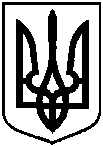 від 23 листопада 2022 року № 3210 - МРм. СумиПро внесення змін до рішення Сумської міської ради від                            28 вересня 2016 року № 1129-МР «Про Положення про управління державного архітектурно – будівельного контролю Сумської міської ради» Посада Прізвище та ініціали осіб, які завізували проект рішення Сумської міської ради В.о. начальника управління державного архітектурно – будівельного контролю Сумської міської ради В.В. СкоромнийЗавідувач сектору юридичного та кадрового забезпечення управління державного архітектурно – будівельного контролю Сумської міської ради Т.А. БерезенкоКеруючий справами виконавчого комітетуЮ.А. ПавликНачальник відділу організаційно – кадрової роботиА.Г. АнтоненкоНачальник правового управління Сумської міської ради О.В. Чайченко Секретар міської радиО.М. Рєзнік№ з/п                     Назва       підприємства, установи,                     організації        Прізвище І.П. керівника Поштова  та електронна  адреси Необхідна кількість примірників рішення СМР 1. Управління державного архітектурно – будівельного контролю Сумської міської радиЗігуненко М.О.dabk@smr.gov.ua    4 екземпляридо рішення Сумської міської ради «Про внесення змін до рішення Сумської міської ради від                            28 вересня 2016 року № 1129-МР «Про Положення про управління державного архітектурно – будівельного контролю Сумської міської ради» від 23 листопада 2022 року №3210- МР